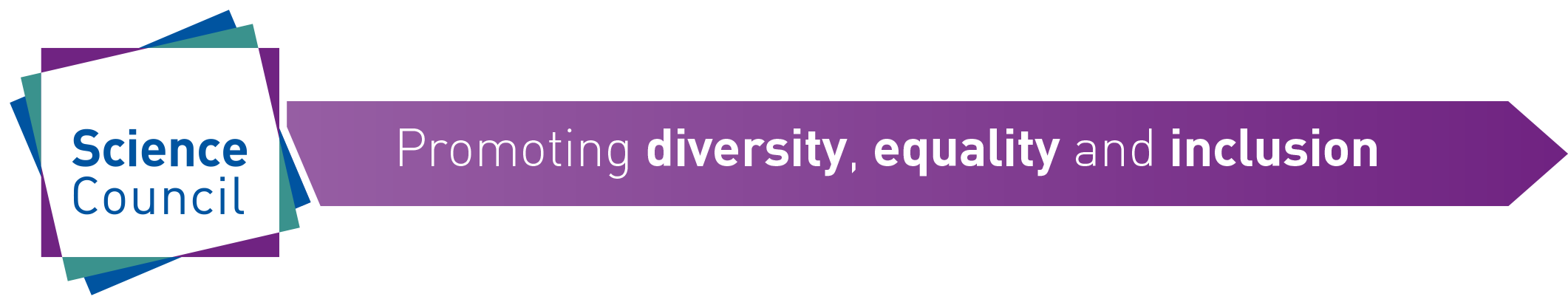 Declaration on Diversity, Equality and InclusionBy promoting equality, diversity and inclusion the Science Council and its member bodies will create greater opportunity for any individual to fulfil their scientific potential, irrespective of their background or circumstances.  In so doing it will also help science to better serve society by attracting the widest possible talent to the science workforce and fostering a greater diversity of scientific ideas, research and technology. The Science Council is committed to widening participation in science education and the workplace. To this end the Science Council and its member bodies declare a commitment to promote equality, diversity and inclusion throughout their communities and challenge prejudice and discrimination. This will require leadership from the highest level in the Science Council and its member bodies.  As a leading voice in science and the application of science, the Science Council will therefore seek every opportunity to be proactive in promoting and communicating this vision to educators, employers, policy makers, opinion formers and other publics.As a member body of the Science Council, will proactively promote a culture of equality, diversity and inclusion within our discipline by: Appointing a board level diversity champion who, in partnership with the senior executive staff member in our organisation, will advocate the importance of equality, diversity and inclusion, and be accountable for improving practice and communicating our diversity strategies to our staff, membership and other stakeholders;Planning and implementing a programme of work to embed the principles of equality, diversity and inclusion into our current organisational policies, practices and behaviours, and enhance the equality of opportunity in our activities as an employer and professional/learned body;Measuring, assessing and reflecting on our progress annually;Sharing these outcomes with the Science Council and supporting the collective progress of Science Council member bodies through joint learning and sharing good practice.For its part the Science Council will provide leadership by committing itself to these undertakings as an employer and exemplar to its members. It will provide resource to actively support its member bodies in the delivery of these aims by: providing advice; facilitating collaboration and the sharing of good practice; and communicating its members’ collective commitment to the value of equality, diversity and inclusion for science and for society.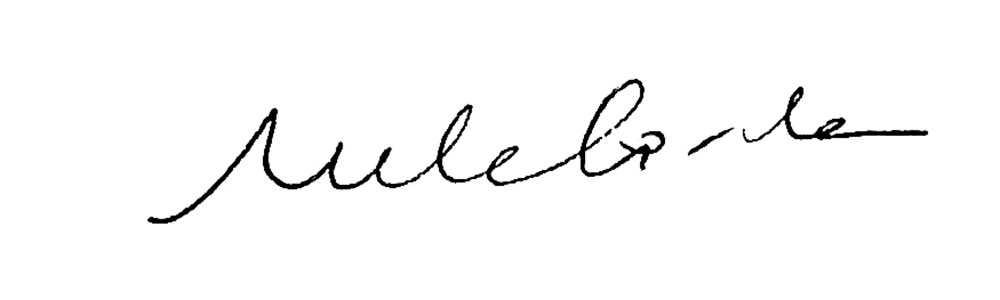 Helen Gordon, CEOScience Council